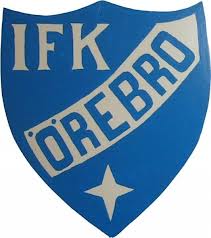 Verksamhetsberättelse 2013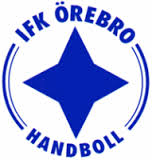 StyrelseåretUnder verksamhetsåret, som delvis såg annorlunda ut i styrelserummet då det inte fanns någon formell fotbollssektion, hölls det 6 protokollförda styrelsemöten. IFK Örebro är en förening med anor och detta var en stor förändring som man under 2013 provade enligt den motion som antogs vid årsmötet 2013.Utfallet har varit att det har blivit några fler arbetsmöten, där det inte har funnits någon dagordning utan frågor som lyfts har berört praktiska göromål i verksamheten. Detta har fungerat bra och man har hunnit med att lösa många knutar vid dessa möten.IFK är, likt många andra ideella föreningar, utmanade av dagens samhälle. Utmaningarna ligger till stor del i att finna, engagera och behålla ledare, styrelsemedlemmar och funktionärer. Här kommer man att behöva prata mycket i framtiden, hur ska IFK Örebro göra och vad ska vi locka nya kamrater med?Styrelse 2013Peter Malmström Jonsson	OrdförandeHans Asker			KassörMicael Fransson		LedamotAdrian Carlsson		LedamotLasse Holm			LedamotLars-Göran Ericsson		HedersordförandeBrickebackens IPSkrivet av Lars-Göran Ericsson, hedersordförandeI höstas kunde vi inviga det nya bygget med omklädningsrum och renoverad klubbstuga. Det tog oss många år, slit, tårar, sömnlösa nätter och inte minst otaliga möten men nu står de äntligen klara och redo att nyttjas.Vi ser fram emot att äntligen få använda våra nya fina lokaler fullt ut med 2014 års intåg.Jubilaren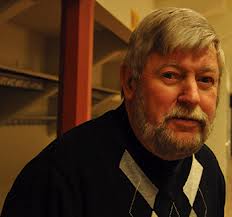 Vår egen starke man, Mr. IFK, spindeln i nätet, ja listan kan fortsätta länge. Lars-Göran Ericsson firade under 2013 sitt 50:e (!!!) år i IFK Örebro. Det var under glada former som L-G bjöd in forna och nuvarande IFK:are till Brickebackens IP under en kväll i sommar. Föreningen vill även i denna form passa på att hylla denna blå-vita hjälte, vilken utan verksamheten skulle halta betänkligt.L-G:s oförtröttliga arbete fortsätter även 2014, och det är vi alla glada och tacksamma för!!HandbollSkrivet av Klaus-Peter Hardt, sektionsstyrelsen HandbollDamerSpelåret 2013 fortsatte med delat tränarskap mellan Victoria Axelsson och Per Ingvarsson. Truppen var vid säsongsstart c:a 22-25, men i takt med resultatet sjönk träningsivern och resultatet vid säsongsslutet blev en sista plats i serien. Eftersom tre (3) lag hade lämnat serien behöll vi platsen till kommande säsong 2013-2014.Handbollen inledde säsongen 2013-2014 med en ”Visionsdag” i april där spelare, ledare och styrelsen deltog. Denna dag angav tonen för säsongen och resulterade i att ett nytt tränarnamn presenterades i slutet på april. Joakim Resare presenterade sig och utifrån visionsdagen la han upp en sommarträning. Järnvägen Cup (junior) och Vintrosa Beach genomfördes med blandat resultat.Hösten inleddes med tre träningar i veckan inomhus i nya hallen, och det var ett mer vältränat lag som kom till seriestart. Vid årets slut hade laget spelat in 8 poäng och låg i mitten av tabellen.Handbollsskolan F-04/05Startade i mars-13 på fredagar i Wallerska skolan med hjälp av 4 duktiga ledare från A-laget.Truppen bestod av flickor från vårat upptagningsområde på väster, antalet varierade mellan 19-24 vid varje träning. Man hade en avslutning i maj och drog igång träningen igen i augusti.Under hösten har två sammandrag genomförts med blandat resultat.StyrelsenUnder 2013 har styrelsen haft 12 protokollförda sammanträden, dessutom har vi fått ett nytt förråd och en ny klubblokal i ”Nya Idrottshuset” med allt vad det innebär med arbetstimmar.FotbollSeniorSkrivet av, för 2013, nye huvudtränaren Mikael Kindgren”Som ny tränare fick jag ta över ett lag som hade släppt in 68 mål i seriespel. Ett lag som också letade lite efter sin identitet efter ett år med en ny spelidé, som inte riktigt satte sig. Mycket fokus under försäsongen låg därför på försvarsspel och hitta ett vägvinnande spel som passade den trupp som fanns. Truppen började sätta sig mer o mer under vintern och en del nya gjorde att konkurrensen blev bättre. Fortfarande fanns det frågetecken över försvarsspelare. Lägg därtill en sen korsbandsskada på Fredrik Felle. Hampus Lilja blev mittback och spelade till sig titeln årets ifk:are. Trots att en del fick ta nya positioner fixade vi försvaret, vilket jag är jättenöjd med. Viktigt var också målvaktsspelet där Viktor var en av seriens bäste. 

Framåt hade vi lite problem och fick inte igång målskyttet. Kanske hade vi lagt för mycket tid på försvarsspel, ett förbättringsområde inför 2014. Vi behöver någon som gör minst 15 mål för att vara ett topplag nu gjorde vår bästa 7 mål med 4 i sista fighten..

Vi hade också satt upp ett mål inom laget på topp 6, något vi nådde. Jag är också jättenöjd över att vi var med och tävlade i varje match. Jag tycker att vi under 2013 la en bra grund för framtiden. Med tanke på skador, ett anfallsspel som inte fungerade fullt ut o mycket skador, tycker jag att året var fullt godkänt.

Ledarmässigt hade vi fått in ytterligare namn. Under hösten fick jag dock ta det mesta ansvar själv. Träningarna blev lite lidande då jag upplevde truppen som ojämn och ensam är det svårt att individualisera. Denna del känns mycket bättre så här i början på 2014 då vi har många fler kring laget

Under hösten åkte vi också på en mängd skador. Svårt att bedöma exakt vad det berodde på men något vi ska tänka på i årets planering. ”JuniorSkrivet av Peter Malmström Jonsson, ungdomsansvarig”Det lag som sedan 2005 hållit ihop som ett lag, där merparten av killarna är födda 1998/1999 hade ett turbulent år 2013. Laget ställdes tidigt på året inför en svår situation då flertalet av spelarna slutade i laget och kvar stod ungefär 10 spelare, som alla ville fortsätta spela fotboll i IFK Örebro.Med denna utgångspunkt öppnade IFK upp laget för en grupp äldre spelare födda 1996-1997 och man valde därmed spel i P17. Alltså i en klass där spelarna var i snitt två år äldre än stommen i IFK Örebro. Detta till trots så gick man med högt huvud in i seriespelet och matcherna var ofta jämna, men oftast med förluster i resultatet. Träningsnärvaron blev allt sämre ju längre säsongen gick och vid höstens inledning stod man inför faktumet att lägga ner laget. Då hade man i snitt varit 5-6 spelare på träningarna under augusti och även tvingats lämna w.o till en seriematch. Tillsammans med spelarna hölls i slutet av augusti ett möte, där man beslöt att lägga ner laget.Några spelare, som under hösten hade varit med och tränat med seniorlaget och även spelat b-lagsmatcher fortsatte, i viss grad detta, och killarna i detta lag var en av de bidragande krafterna till att IFK Örebro lyckades genomföra samtliga b-lagsmatcher med fullt manskap under hösten.Ett tråkigt avslut för laget, som är ett härligt gäng killar, och som ska hyllas för sina IFK-hjärtan.”Pojkar 02/03Skrivet av Lars Hilmersson, Stefan Öhman, Johny Eriksson och Christian Olsén, ledare/tränare.”År 2013 var första året i reguljärt seriespel för hela gruppen 02/03:or. Vi anmälde två lag, ett i vardera ålderklassen med tanke på att vi hade ungefär 20 ungdomar i träning under vårvinterns inomhusträning.Det har varit något fler 03:or än 02:or under året. 03-gruppen har varit väldigt stabil medan 02-gruppen har svajat lite, några har försvunnit och några har kommit till. Det har funnits got om spelare till 03-laget hela året medan 02:orna har fått ta hjälp av spelsugna 03:or vid några tillfällen.Vid poolspelen tidigare år har det mest varit förluster för vårt gäng, men det här året blev det en hel del vinster, framför allt för 03:orna, som vann de flesta matcherna. Våra 02:or vann också ett par matcher och spelade jämnt med de flesta lagen i serien.Året började med deltagande i Hammarströms vintercup i Pettersbergs bollhall första helgen i februari. Vi ställde upp med två jämna lag i en riktigt trevlig turnering som arrangerades av Glanshammars IF.Den 9:e juni deltog vi med 03-laget i Lilla Lithellscupen i Sköllersta. Det blev tre knappa förluster och besvikna miner. Dock vann en av våra spelare en prickskjutartävling!!Den 28-29 juni deltog vi i Örebrocupen. VI fick en sen förfrågan från arrangörerna att ta en restplats. Vi tackade ja och deltog i 02-klassen, men alla som ville fick vara med, oavsett födelseår. Det blev en stor upplevelse för killarna att spela på olika platser, äta tillsammans och umgås under hela dagarna. Mest minnesvärt var kanske störtregnet som bröt ut under en match på Ekängs IP.Vi har tidigare tränat en gång/vecka, men under hösten ökade vi träningsdosen till två gånger. Seriespelet fortsatte också för 03:orna och slutspel för 02:orna. VI var också på en ÖSK-match tillsammans och de flesta spelare, ledare och några småsyskon följde med.Ungdomsavslutningen på Brickebackens IP blev lika trevlig som föregående år även om den riktiga avslutningen för våra lag blev två cupspel i IFK Kumlas Jubileumscup. Blandade resultat där 02-laget till slut knep en fin tredjeplats.2013 avslutades med Örebrocupen inomhus. Roligt att få komma till nya Idrottshuset och uppleva stämningen där. Fina insatser och glada IFK-killar fick avsluta en fint år!” Pojkar 04Skrivet av Lars Eklund Jönsson, tränare.”Under 2013 har vi haft fler aktiva på våra träningar, men antalet utövare har minskat något. Mellan 4 till 14 har vi varit på träningarna. Det brukar vara någon/några från 05:orna som är med. Tyvärr har vi inga tjejer kvar i laget.När inomhussäsongen startade i Brickebackens bollhall, så började vi träna 2 gånger i veckan. Sammankomsterna har ökat till 50st (träningar och matcher). Vi har spelat 4 poolspel mot olika klubbar vid varje tillfälle. Vi spelade en cup på Tullängsskolan och möte 4 andra lag i mars månad.Poolspelet som vi hade på hemmaplan fungerade mycket bra. Tack LG för din hjälp med alla inköp mm.Vi kommer att jobba vidare med gruppen så att vi kan delta i fler cuper under 2014.”Pojkar 05Skrivet av Ilhan Gezer, tränare.”IFK- 05 laget har haft 12 spelare under året 2013, på slutet av sommaren slutade dock 2 spelare. Det kom 2 nya spelare och vi har just nu vi har 12 spelare. Vi haft regelbundna träningar under våren/hösten 2013 på söndagar cirka 2 timmar. Under vintertiden fortsätter vi med träningar inomhus på söndagar från kl. 15:00 till 17:00. Vi spelade 4 Poolspel under året juni/juli månader med både förlust, oavgjord och vinnande matcher. Vi har även deltagit i Kumlas Jubileumscup i oktober 2013, det pågick nästan hela dagen. Vi mötte bland annat ÖSK, IFK Kumla, Sturehov IK och IFK Hallsberg. Under dagen vi vann mot IFK Kumla, förlorade två matcher och en oavgjord match. Under december 2013 vi bjöd vi in Rynninge IK och Sturehov IK till vänskapsmatcher på träningstider som vi har på söndagar, vilket uppskattades av alla och vi kommer försätta med vänskapsmatcher under nya året.Övriga aktiviteter: Hela laget har varit på Behrn arena och kollade på säsongens sista match, ÖSK mot Gais.”FotbollsskolaSkrivet av Peter Malmström Jonsson, ansvarig fotbollsskolaÄven 2013 arrangerades fotbollsskolan under en solig (även om det regnade i början) vecka i slutet av juni. Ett 40-tal barn, hälften flickor och hälften pojkar, leddes av 8 duktiga ledare som alla kom ur den egna verksamheten. Likt föregående år genomfördes fotbollskolan i samarbete med Föreningen Trädet och områdesgruppen i Brickebacken. IFK är mycket glada över detta samarbete som möjliggör deltagande för fler barn boende i området.Projekt BrickebackenSkrivet av Adrian Carlsson, ansvarig projekt BrickebackenUnder hösten 2013 inledde IFK Örebro ett samarbete med Föreningen Trädet.
Föreningen Trädet bedriver ungdomsverksamhet i Brickebackens centrum där de har ungdomsgården öppen bland annat på lördagkvällar. Samarbetet inleddes med att IFK Örebro hade 3 stycken seniorspelare på plats varannan lördagskväll. 

IFK Örebro får ekonomisk ersättning för de kvällar man är där samt att man visar upp föreningen i närområdet och tar ett samhällsansvar. Intresset och engagemanget från spelare har varit bra och samarbetet fortsätter även 2014.Av styrelsen godkänd verksamhetsberättelse daterad: 140224______________________		_____________________Peter M Jonsson		Hans Asker______________________		_____________________Micael Fransson		Lasse Holm______________________		_____________________Adrian Carlsson		Lars-Göran Ericsson